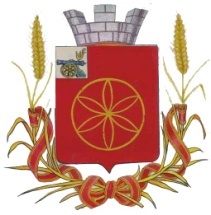 АДМИНИСТРАЦИЯ МУНИЦИПАЛЬНОГО ОБРАЗОВАНИЯРУДНЯНСКИЙ РАЙОН СМОЛЕНСКОЙ ОБЛАСТИПОСТАНОВЛЕНИЕот _________________ 2023 года № В целях урегулирования процедуры выдачи разрешений на выполнение полетов беспилотных летательных аппаратов (далее БПЛА), руководствуясь ч.4.1 ст. 20 Федерального закона «Об общих принципах организации местного самоуправления в Российской Федерации», п. 49 Федеральных правил использования воздушного пространства Российской Федерации, утвержденных Постановлением Правительства Российской Федерации от 11.03.2010 г. № 138, приказом Министерства транспорта Российской Федерации от 16.01.2012 г. № 6 «Об утверждении Федеральных авиационных правил «Организация планирования использования воздушного пространства Российской Федерации», в соответствии с Федеральным законом от 27 июля 2010 года №210-ФЗ «Об организации предоставления государственных и муниципальных услуг», постановлением Администрации муниципального образования Руднянский район Смоленской области от 12.12.2012 № 562 «Об утверждении порядка разработки и утверждения административных регламентов предоставления муниципальных услуг», распоряжением Администрации муниципального образования Руднянский район Смоленской области от 17.03.2022 № 81-р «Об утверждении Перечня массовых социально значимых муниципальных и государственных услуг Администрации муниципального образования Руднянский район Смоленской области, подлежащих переводу в электронный формат», Уставом муниципального образования  Руднянский район Смоленской области       Администрация муниципального образования Руднянский район Смоленской области п о с т а н о в л я е т:	1. Утвердить прилагаемый Административный регламент предоставления Администрацией муниципального образования Руднянский район Смоленской области муниципальной услуги «Выдача разрешения на выполнение авиационных работ, парашютных прыжков, демонстрационных полетов воздушных судов, полетов беспилотных воздушных судов, подъема привязных аэростатов над территорией Руднянского городского поселения Руднянского района Смоленской области, посадки (взлета) на площадки, расположенные в границах территории Руднянского городского поселения Руднянского района Смоленской области, сведения о которых не опубликованы в документах аэронавигационной информации».2. Начальнику отдела по делам ГО и ЧС Администрации муниципального образования Руднянский район Смоленской области (Сергеенкову М.Г.) обеспечить исполнение прилагаемого Административного регламента предоставления Администрацией муниципального образования Руднянский район Смоленской области муниципальной услуги «Выдача разрешения на выполнение авиационных работ, парашютных прыжков, демонстрационных полетов воздушных судов, полетов беспилотных воздушных судов, подъема привязных аэростатов над территорией Руднянского городского поселения Руднянского района Смоленской области, посадки (взлета) на площадки, расположенные в границах территории Руднянского городского поселения Руднянского района Смоленской области, сведения о которых не опубликованы в документах аэронавигационной информации».3. Контроль за исполнением настоящего постановления оставляю за собой.Глава муниципального образования                                                                  Руднянский район Смоленской области                                 	    Ю.И. ИвашкинАДМИНИСТРАТИВНЫЙ РЕГЛАМЕНТПРЕДОСТАВЛЕНИЯ АДМИНИСТРАЦИЕЙ МУНИЦИПАЛЬНОГО ОБРАЗОВАНИЯ РУДНЯНСКИЙРАЙОН СМОЛЕНСКОЙ ОБЛАСТИ МУНИЦИПАЛЬНОЙ УСЛУГИ «Выдача разрешения на выполнение авиационных работ, парашютных прыжков, демонстрационных полетов воздушных судов, полетов беспилотных воздушных судов, подъема привязных аэростатов над территорией Руднянского городского поселения Руднянского района Смоленской области, посадки (взлета) на площадки, расположенные в границах территории Руднянского городского поселения Руднянского района Смоленской области, сведения о которых не опубликованы в документах аэронавигационной информации»1. Общие положения1.1.  Предмет регулирования административного регламентапредоставления муниципальной услуги     1.1.1. Настоящий Административный регламент разработан в целях повышения качества исполнения и доступности предоставления Администрацией муниципального образования Руднянский район Смоленской области  муниципальной услуги «Выдача разрешения на выполнение авиационных работ, парашютных прыжков, демонстрационных полетов воздушных судов, полетов беспилотных воздушных судов, подъема привязных аэростатов над территорией Руднянского городского поселения Руднянского района Смоленской области, посадки (взлета) на площадки, расположенные в границах территории Руднянского городского поселения Руднянского района Смоленской области, сведения о которых не опубликованы в документах аэронавигационной информации» (далее - муниципальная услуга), создания условий для участников отношений, возникающих при предоставлении юридическим и физическим лицам (далее также - заявители, заинтересованные лица) муниципальной услуги, и определяет сроки и последовательность действий (административных процедур) при выдаче разрешения на выполнение авиационных работ, парашютных прыжков, демонстрационных полетов воздушных судов, полетов беспилотных воздушных судов, подъема привязных аэростатов над территорией Руднянского городского поселения Руднянского района Смоленской области, посадки (взлета) на площадки, расположенные в границах территории Руднянского городского поселения Руднянского района Смоленской области, сведения о которых не опубликованы в документах аэронавигационной информации (далее –разрешение). 1.1.2. Предоставление муниципальной услуги осуществляется Администрацией муниципального образования Руднянский район Смоленской области.1.2. Круг заявителей, а также физических и юридических лиц, имеющих право в соответствии с федеральным и (или) областным законодательством, муниципальными нормативными правовыми актами либо в силу наделения их заявителями в порядке, установленном законодательством Российской Федерации, полномочиями выступать от их имени при взаимодействии с Администрацией, иными органами местного самоуправления и организациями при предоставлении муниципальной услуги1.2.1. Заявителями на предоставление муниципальной услуги являются:- граждане Российской Федерации;- иностранные граждане и лица без гражданства, за исключением случаев, установленных международным договором Российской Федерации или федеральными законами;- юридические лица;- индивидуальные предприниматели.1.2.2. При предоставлении муниципальной услуги от имени заявителей вправе выступать их законные представители или их представители по доверенности (далее также – заявитель), выданной и оформленной в соответствии с гражданским законодательством Российской Федерации.1.3. Требования к порядку информирования о порядке предоставления муниципальной услуги1.3.1. Информирование заявителей о предоставлении муниципальной  услуги осуществляется посредством:- консультирования сотрудником отдела по делам ГО и ЧС Администрации муниципального образования Руднянский район Смоленской области при обращении заявителя в устной форме, по почте, по электронной почте или по телефонной связи;- размещения информационных материалов на официальном сайте муниципального образования Руднянский район Смоленской области в информационно-телекоммуникационной сети «Интернет».1.3.2. Консультации по процедуре предоставления муниципальной   услуги осуществляются по телефону, а также на личном приеме, при письменном обращении.Консультации проводят:- сотрудники Администрации муниципального образования Руднянский район Смоленской области.1.3.3. Информация о муниципальной услуге размещается:- на официальном сайте муниципального образования Руднянский район Смоленской области в информационно-телекоммуникационной сети «Интернет»;- в федеральной государственной информационной системе «Единый портал государственных и муниципальных услуг (функций)» (далее – Единый портал), а также в региональной государственной информационной системе «Портал государственных и муниципальных услуг (функций) Смоленской области» (далее – Региональный портал).1.3.4. Размещаемая информация содержит:- извлечения из нормативных правовых актов, устанавливающих порядок и условия предоставления муниципальной услуги;- порядок обращений за получением муниципальной услуги;- перечень документов, необходимых для предоставления муниципальной услуги, и требования, предъявляемые к этим документам;- сроки предоставления муниципальной  услуги; - форму заявления о предоставлении муниципальной  услуги;- текст Административного регламента;- порядок информирования о ходе предоставления муниципальной  услуги;- информацию об Администрации муниципального образования Руднянский район Смоленской области с указанием места нахождения, графике работы, контактных телефонов, адреса электронной почты, адреса сайта в информационно-телекоммуникационной сети «Интернет».2. Стандарт предоставления муниципальной услуги2.1. Наименование муниципальной услугиНаименование муниципальной услуги – «Выдача разрешения на выполнение авиационных работ, парашютных прыжков, демонстрационных полетов воздушных судов, полетов беспилотных воздушных судов, подъема привязных аэростатов над территорией Руднянского городского поселения Руднянского района Смоленской области, посадки (взлета) на площадки, расположенные в границах территории Руднянского городского поселения Руднянского района Смоленской области, сведения о которых не опубликованы в документах аэронавигационной информации» (далее-разрешение).2.2. Наименование органа, предоставляющего муниципальную услугу2.2.1. Муниципальную услугу предоставляет Администрация муниципального образования Руднянский район Смоленской области в лице отдела по делам ГО и ЧС.2.2.2. При предоставлении услуги в целях получения документов (информации), либо осуществления согласований или иных действий, необходимых для предоставления муниципальной услуги, в том числе по поручению заявителя, может взаимодействовать с органами исполнительной власти Смоленской области, федеральными органами исполнительной власти и иными организациями.2.2.4. Для предоставления муниципальной услуги не требуется обращения в иные органы государственной власти, органы государственных внебюджетных фондов, органы местного самоуправления и организации.2.2.5. Запрещено требовать от заявителя осуществления действий, в том числе согласований, необходимых для получения муниципальной услуги и связанных с обращением в иные государственные органы, организации, за исключением получения услуг, включенных в перечень услуг, которые являются необходимыми и обязательными для предоставления муниципальных услуг, представления документов и информации, в том числе об оплате государственной пошлины, взимаемой за предоставление государственных и муниципальных услуг, которые находятся в распоряжении органов, предоставляющих государственные услуги, органов, предоставляющих муниципальные услуги, иных государственных органов, органов местного самоуправления либо подведомственных государственным органам или органам местного самоуправления организаций, участвующих в предоставлении предусмотренных частью 1 статьи 1 Федерального закона от 27.07.2010г. № 210-ФЗ (далее – Закон) государственных и муниципальных услуг, в соответствии с нормативными правовыми актами Российской Федерации, нормативными правовыми актами субъектов Российской Федерации, муниципальными правовыми актами, за исключением документов, включенных в определенный частью 6 статьи 7 Закона перечень документов. Данные документы и информация предоставляются в рамках межведомственного взаимодействия. Заявитель вправе представить указанные документы и информацию в органы, предоставляющие государственные услуги, и органы, предоставляющие муниципальные услуги, по собственной инициативе. 2.3. Результат предоставления муниципальной услуги  2.3.1. Результатами предоставления муниципальной услуги является принятие решения о выдаче разрешения или отказ в его предоставлении.2.3.2. Процедура предоставления муниципальной услуги завершается получением заявителем одного из следующих документов:         - разрешения;         - мотивированного отказа в письменной форме.2.3.3. Результат предоставления муниципальной услуги может быть передан заявителю в очной или заочной форме, в бумажном или электронном виде.2.3.4. При очной форме получения результата предоставления муниципальной услуги заявитель обращается в Администрацию лично. При обращении в Администрацию заявитель предъявляет паспорт гражданина Российской Федерации или иной документ, удостоверяющий личность.2.3.5. При очной форме получения результата предоставления муниципальной услуги заявителю выдается документ, заверенный рукописной подписью ответственного сотрудника Администрации.2.3.6. При заочной форме получения результата предоставления муниципальной услуги в бумажном или электронном виде документ, заверенный рукописной подписью ответственного сотрудника Администрации, направляется заявителю по почте на адрес заявителя, указанный в запросе (обращении, заявлении).2.4. Срок предоставления муниципальной услуги2.4.1. Срок предоставления муниципальной услуги с учетом необходимости обращения в организации, участвующие в предоставлении муниципальной услуги, – не более 30 дней (если иное не предусмотрено законодательством Российской Федерации) с момента регистрации запроса (заявления, обращения) и комплекта документов, необходимых для предоставления муниципальной услуги в Администрации.2.4.2. При направлении заявителем заявления и копий всех необходимых документов, предоставляемых заявителем по почте, срок предоставления муниципальной услуги отсчитывается от даты их поступления в Администрацию (по дате регистрации).2.4.3. Выдача документов, являющихся результатом предоставления муниципальной услуги, осуществляются в день прибытия заявителя.Срок выдачи (направления) документов, являющихся результатом предоставления муниципальной услуги, составляет 5 рабочих дней с момента подписания документов уполномоченным лицом.2.5. Правовые основания предоставления муниципальной услуги     Предоставление муниципальной услуги осуществляется в соответствии с:- Конституцией Российской Федерации;- Гражданским кодексом Российской Федерации;- Федеральным законом от 27 июля 2010 года № 210-ФЗ «Об организации предоставления государственных и муниципальных услуг»;  - Постановлением Правительства РФ от 11.03.2010 № 138 «Об утверждении Федеральных правил использования воздушного пространства Российской Федерации»;- «Воздушным кодексом Российской Федерации» от 19.03.1997 № 60-ФЗ;- Федеральным законом от 06.03.2006 № 35-ФЗ «О противодействии терроризму»;- Федеральным законом от 21.12.1994 № 68-ФЗ «О защите населения и территорий от чрезвычайных ситуаций природного и техногенного характера»,- Уставом муниципального образования  Руднянский район Смоленской области.2.6. Исчерпывающий перечень документов, необходимых в соответствии с законодательными или иными нормативными правовыми актами для предоставления муниципальной услуги, подлежащих представлению заявителем2.6.1. Для предоставления муниципальной услуги заявитель представляет следующие документы:- заявление на предоставление муниципальной услуги по форме в соответствии с приложением N 1 к настоящему Регламенту;- документ, удостоверяющий личность заявителя;- документ, удостоверяющий личность представителя заявителя (в случае обращения представителя заявителя);- документ, подтверждающий полномочия представителя заявителя (в случае обращения представителя заявителя);- согласие на обработку персональных данных (в случае обращения за предоставлением муниципальной услуги физического лица);- копии учредительных документов юридического лица, документы, подтверждающие полномочия лица, имеющего право без доверенности действовать от имени юридического лица, в случае обращения юридических лиц;- проект порядка выполнения, подготовленный заявителем самостоятельно (по виду деятельности):а) авиационных работ либо раздел руководства по производству полетов, включающий в себя особенности выполнения заявленных видов авиационных работ;б) десантирования парашютистов с указанием времени, места, высоты выброски и количества подъемов воздушного судна;в) подъемов привязных аэростатов с указанием времени, места, высоты подъема привязных аэростатов;г) летной программы при производстве демонстрационных полетов воздушных судов;д) полетов беспилотных летательных аппаратов с указанием времени, места, высоты;е) посадки (взлета) воздушных судов на площадки, расположенные в границах муниципального образования Руднянский район Смоленской области, сведения о которых не опубликованы в документах аэронавигационной информации;- копия договора с третьим лицом на выполнение заявленных авиационных работ (в случае его заключения);- копии документов, удостоверяющих личность граждан, входящих в состав авиационного персонала, допущенного к летной и технической эксплуатации заявленных типов воздушных судов;- копии документов, подтверждающих наличие сертификата летной годности (удостоверения о годности к полетам) и занесение воздушного судна в Государственный реестр гражданских воздушных судов Российской Федерации, постановки на учет беспилотного летательного аппарата (представляется в случае отсутствия информации в Государственном реестре гражданских воздушных судов);- копии документов, подтверждающих обязательное страхование ответственности владельца воздушного судна перед третьими лицами в соответствии со статьей 131 «Воздушного кодекса Российской Федерации» от 19.03.1997 № 60-ФЗ»;- копии документов, подтверждающих обязательное страхование гражданской ответственности перевозчика перед пассажиром воздушного судна в соответствии со статьей 133 «Воздушного кодекса Российской Федерации» от 19.03.1997 № 60-ФЗ» (за исключением обращения за выдачей разрешения на выполнение полетов беспилотных летательных аппаратов);- копии документов, подтверждающих обязательное страхование ответственности эксплуатанта при авиационных работах в соответствии со статьей 135 «Воздушного кодекса Российской Федерации» от 19.03.1997 № 60-ФЗ», в случае выполнения авиационных работ.2.6.2. Документы, представляемые заявителем, должны соответствовать следующим требованиям:- фамилия, имя и отчество (при наличии) заявителя, адрес его места жительства, телефон (если есть)  должны быть написаны полностью;- в документах не должно быть подчисток, приписок, зачеркнутых слов и иных неоговоренных исправлений;- документы не должны быть исполнены карандашом;- документы не должны иметь серьезных повреждений, наличие которых допускает многозначность истолкования содержания.2.6.3. Документы, необходимые для получения муниципальной услуги, могут быть представлены как в подлинниках, так и в копиях, заверенных в установленном законодательством порядке. В случае необходимости специалист, в обязанности которого входит прием документов, заверяет копии документов на основании подлинников документов, после чего подлинники документов возвращаются заявителю.2.6.4. Документы, которые ззаявитель вправе представить по собственной инициативе:а) выписка из Единого государственного реестра юридических лиц (далее – ЕГРЮЛ) о государственной регистрации юридического лица, предоставляемая налоговым органом по запросу (свидетельство о государственной регистрации юридического лица);б) выписка из Единого государственного реестра индивидуальных предпринимателей (далее – ЕГРИП) о государственной регистрации индивидуального предпринимателя, предоставляемая налоговым органом по запросу (свидетельство о государственной регистрации индивидуального предпринимателя);в) положительное заключение территориального органа федерального органа исполнительной власти, осуществляющего функции по оказанию государственных услуг, управлению государственным имуществом в сфере воздушного транспорта (гражданской авиации) и использования воздушного пространства Российской Федерации, о возможности использования воздушного пространства заявителем;г) выписка из Единого государственного реестра недвижимости (далее – ЕГРН), содержащая общедоступные сведения о зарегистрированных правах на воздушные суда и сделок с ними, предоставляемая Федеральным агентством воздушного транспорта (далее – ФАВТ) по запросу;д) документ, подтверждающий годность заявленного воздушного судна к эксплуатации, предоставляемый территориальным органом федерального органа исполнительной власти, осуществляющим функции по оказанию государственных услуг, управлению государственным имуществом в сфере воздушного транспорта (гражданской авиации) и использования воздушного пространства Российской Федерации;е) сертификат (свидетельство) эксплуатанта на выполнение авиационных работ вместе с приложением к нему/сертификат (свидетельство) эксплуатанта для осуществления коммерческих воздушных перевозок вместе с приложением к нему/свидетельство эксплуатанта авиации общего назначения вместе с приложением к нему, выдаваемыми  территориальным органом федерального органа исполнительной власти, осуществляющим функции по оказанию государственных услуг, управлению государственным имуществом в сфере воздушного транспорта (гражданской авиации) и использования воздушного пространства Российской Федерации.2.6.5. Запрещается требовать от заявителя:  - представления документов и информации или осуществления действий, представление или осуществление которых не предусмотрено нормативными правовыми актами, регулирующими отношения, возникающие в связи с предоставлением муниципальной услуги;- представления документов и информации, которые в соответствии с федеральными и областными нормативными правовыми актами, муниципальными правовыми актами находятся в распоряжении органов, предоставляющих муниципальную услугу, органов местного самоуправления и (или) подведомственных органам местного самоуправления организаций, участвующих в предоставлении муниципальных услуг, за исключением документов, указанных в части 6 статьи 7 Федерального закона от 27.07.2010 № 210-ФЗ «Об организации предоставления государственных и муниципальных услуг»;- представления документов и информации, отсутствие и (или) недостоверность которых не указывались при первоначальном отказе в приеме документов, необходимых для предоставления муниципальной услуги, либо в предоставлении муниципальной услуги, за исключением случаев, предусмотренных пунктом 4 части 1 статьи 7 Федерального закона от 27.07.2010 № 210-ФЗ «Об организации предоставления государственных и муниципальных услуг.».2.7. Исчерпывающий перечень оснований для отказа в приеме документов, необходимых для предоставления муниципальной услуги2.7.1. Отсутствие документов, предусмотренных пунктом 2.6.1 настоящего Административного регламента, или предоставление документов не в полном объеме.2.7.2. Документы не соответствуют требованиям, установленным пунктом 2.6.3 настоящего Административного регламента.2.7.3. Предоставление заявителем документов, содержащих ошибки или противоречивые сведения.2.7.4. Заявление подано лицом, не уполномоченным совершать такого рода действия.2.8. Исчерпывающий перечень оснований для отказа в предоставлении муниципальной услугиВ предоставлении муниципальной услуги заявителю отказывается в случаях:2.8.1. Непредставление или предоставление не всех документов, предусмотренных п. 2.6.1. настоящего Административного регламента.2.8.2. - подача Заявления менее чем за десять дней до даты планируемого использования воздушного пространства над территорией Руднянского городского поселения Руднянского района Смоленской области;- представленные документы утратили силу;- представление документов в ненадлежащий орган;- авиационные работы, парашютные прыжки, демонстрационные полеты воздушных судов, полеты беспилотных воздушных судов, подъем привязных аэростатов Организатор планирует выполнять не над территорией Руднянского городского поселения Руднянского района Смоленской области, а также если площадки посадки (взлета) расположены вне границ Руднянского городского поселения Руднянского района Смоленской области;- заявленный вид деятельности не является авиационными работами, парашютными прыжками, подъемом привязных аэростатов, демонстрационными полетами, полетами беспилотных воздушных судов, а также если сведения о площадках посадки (взлета) опубликованы в документах аэронавигационной информации;- отсутствие возможности выполнения требований безопасности указанных в инструкциях по эксплуатации воздушных судов, беспилотных воздушных судов, привязных аэростатов, а также летательных аппаратов взлет (посадка) которых планируется на территории Руднянского городского поселения Руднянского района Смоленской области;- планируемое место использования воздушных судов, беспилотных воз-душных судов, оснащенных устройствами для ведения фото (видеозаписи), находится в непосредственной близости от объектов паспортизированных и категорированных (далее – объекты) в интересах их антитеррористической защиты (объекты имеющие паспорт безопасности), либо полет планируется непосредственно над такими объектами;- метеоусловия не позволяют обеспечить безопасное проведение мероприятия;- на территории Руднянского городского поселения Руднянского района Смоленской области введен режим функционирования «Повышенная готовности» или «Чрезвычайная ситуация».Решение об отказе в выдаче разрешения на проведение мероприятия может быть обжаловано в установленном законом порядке.   2.8.3. Предоставленные документы не соответствуют требованиям, установленным пунктом 2.6.3 настоящего Административного регламента.2.8.1 Исчерпывающий перечень оснований для приостановления предоставления муниципальной услугиОснования для приостановления предоставления муниципальной услуги отсутствуют.2.9. Перечень услуг, необходимых и обязательных для предоставления муниципальной услуги, в том числе сведения о документе (документах), выдаваемом (выдаваемых) организациями, участвующими в предоставлении муниципальной услугиУслуги, которые являются необходимыми и обязательными для предоставления Муниципальной услуги, отсутствуют.2.10. Размер платы, взимаемой с заявителя при предоставлении муниципальной услуги, и способы ее взимания в случаях, предусмотренных федеральными законами, принимаемыми в соответствии с ними иными нормативными правовыми актами Российской Федерации, нормативными правовыми актами Смоленской области, муниципальными правовыми актамиМуниципальная услуга предоставляется бесплатно.	2.11. Максимальный срок ожидания в очереди при подаче запроса о предоставлении муниципальной услуги и при получении результата предоставления муниципальной услуги2.11.1. Максимальный срок ожидания в очереди при личном обращении заявителя для предоставления муниципальной услуги не должен превышать 15 минут.2.11.2. Максимальный срок ожидания в очереди при получении результата предоставления муниципальной услуги не должен превышать 15 минут.2.12. Срок регистрации запроса заявителя о предоставлении муниципальной услуги, услуги организации, участвующей в предоставлении муниципальной услуги, в том числе в электронной форме2.12.1. Срок регистрации запроса заявителя о предоставлении муниципальной услуги не должен превышать 15 минут.2.12.2. Срок регистрации запроса заявителя организациями, участвующими в предоставлении муниципальной услуги, не должен превышать 15 минут.2.13. Требования к помещениям, в которых предоставляется муниципальная  услуга, к залу ожидания, местам для заполнения запросов о предоставлении муниципальной услуги, информационным стендам с образцами их заполнения и перечнем документов, необходимых для предоставления каждой муниципальной услуги, размещению и оформлению визуальной, текстовой и мультимедийной информации о порядке предоставления такой услуги, в том числе к обеспечению доступности для инвалидов указанных объектов в соответствии с законодательством Российской Федерации о социальной защите инвалидов2.13.1. Прием заявителей осуществляется в специально выделенных для этих целей помещениях.Помещение, в котором предоставляется муниципальная услуга, должно соответствовать установленным санитарно-эпидемиологическим правилам и нормативам.Помещение, в котором предоставляется муниципальная услуга, оборудуется средствами противопожарной защиты.2.13.2. Места для заполнения документов оборудуются стульями, столами (стойками) и обеспечиваются образцами заполнения документов, бланками заявлений и канцелярскими принадлежностями.2.13.3. Кабинеты приема заявителей должны быть оборудованы информационными табличками (вывесками) с указанием номера кабинета.Каждое рабочее место специалиста должно быть оборудовано телефоном, персональным компьютером с возможностью доступа к информационным базам данных, печатающим устройством.При организации рабочих мест должна быть предусмотрена возможность свободного входа и выхода из помещения при необходимости.2.13.4. Доступность для инвалидов объектов (зданий, помещений), в которых предоставляется муниципальная услуга, должна быть обеспечена:-  - возможностью самостоятельного передвижения инвалидов, в том числе с использованием кресла-коляски, по территории, на которой расположены объекты (здания, помещения), в которых предоставляются муниципальные услуги;- сопровождением инвалидов, имеющих стойкие расстройства функции зрения и самостоятельного передвижения, и оказанием им помощи в объектах (зданиях, помещениях), в которых предоставляются муниципальные услуги;- надлежащим размещением оборудования и носителей информации, необходимых для обеспечения беспрепятственного доступа инвалидов к объектам (зданиям, помещениям), в которых предоставляются муниципальные услуги, местам ожидания и приема заявителей с учетом ограничений их жизнедеятельности;- дублированием необходимой для инвалидов звуковой и зрительной информации, а также надписей, знаков и иной текстовой и графической информации знаками, выполненными рельефно-точечным шрифтом Брайля;- допуском  сурдопереводчика и тифлосурдопереводчика при оказании инвалиду муниципальной услуги;- допуском в объекты (здания, помещения), в которых предоставляются  муниципальные услуги, собаки-проводника при наличии документа, подтверждающего ее специальное обучение и выдаваемого по форме и в порядке, которые определяются федеральным органом исполнительной власти, осуществляющим функции по выработке и реализации государственной политики и нормативно-правовому регулированию в сфере социальной защиты населения;- оказанием специалистами Отдела помощи инвалидам в преодолении барьеров, мешающих получению ими муниципальных услуг наравне с другими заявителями.2.14. Показатели доступности и качества муниципальной услуги2.14.1. Показателями доступности муниципальной услуги являются:-  доступность мест предоставления муниципальной услуги;- размещение информации о порядке предоставления муниципальной услуги на официальном сайте Администрации;- размещение информации о порядке предоставления муниципальной услуги на едином портале государственных и муниципальных услуг;- возможность либо невозможность получения муниципальной услуги в многофункциональном центре предоставления государственных и муниципальных услуг (в том числе в полном объеме), в любом обособленном подразделении органа исполнительной власти, предоставляющего муниципальную услугу, по выбору заявителя (экстерриториальный принцип).2.14.2. Показателями качества муниципальной услуги являются:	- соблюдение срока предоставления муниципальной услуги;	- соблюдение сроков ожидания в очереди при предоставлении муниципальной услуги;	- отсутствие поданных в установленном порядке жалоб на решения и действия (бездействие), принятые и осуществленные должностными лицами при предоставлении муниципальной услуги.- возможность либо невозможность получения муниципальной услуги в многофункциональном центре предоставления государственных и муниципальных услуг посредством запроса о предоставлении нескольких государственных и (или) муниципальных услуг в многофункциональных центрах предоставления государственных и муниципальных услуг, предусмотренного статьей 15.1 Федерального закона № 210-ФЗ (далее – комплексный запрос).3. Состав, последовательность и сроки выполнения административных процедур, требования к порядку их выполнения3.1. Предоставление муниципальной услуги включает в себя следующие административные процедуры:1) прием и регистрация документов;2) формирование и направление межведомственного запроса3) рассмотрение заявления и оформление результата предоставления муниципальной услуги;3) выдача результата предоставления муниципальной услуги заявителю (решения).   3.2. Прием и регистрация документов.3.2.1. Основанием для начала исполнения административной процедуры является личное обращение заявителя в Администрацию либо поступление запроса в Администрацию по почте, по информационно-телекоммуникационным сетям общего доступа, в том числе сети Интернет, включая электронную почту.3.2.2. Специалист, в обязанности которого входит принятие документов:1) проверяет наличие всех необходимых документов, в соответствии с перечнем, установленным пунктом 2.6.1 настоящего Административного регламента;2) проверяет соответствие представленных документов требованиям, установленным пунктом 2.6.3 настоящего Административного регламента;3) регистрирует поступление запроса в соответствии с установленными правилами делопроизводства;4) сообщает заявителю номер и дату регистрации запроса.3.2.3. Результатом административной процедуры является получение специалистом, уполномоченным на рассмотрение обращения заявителя, пакета документов.3.2.4. Продолжительной административной процедуры не более 1 дня. 3.2.5. Обязанности специалиста, ответственного за прием и регистрацию документов, должны быть закреплены в его должностной инструкции.          3.3. Формирование и направление межведомственного запроса.3.3.1. Основанием для начала административной процедуры формирования и направления межведомственного запроса является непредставление заявителем документов, которые находятся в распоряжении государственных органов, органов местного самоуправления и иных организаций, участвующих в предоставлении муниципальной услуги.3.3.2. В случае если заявителем представлены все документы, указанные в пункте 2.6.1 настоящего Административного регламента, специалист переходит к исполнению следующей административной процедуры.3.3.3. В случае если заявителем по собственной инициативе не представлены указанные в пункте 2.6.1 настоящего Административного регламента документы, специалист, ответственный за формирование и направление межведомственного запроса, принимает решение о формировании и направлении межведомственного запроса.3.3.4. Порядок направления межведомственных запросов, а также состав сведений, необходимых для представления документа и (или) информации, которые необходимы для оказания муниципальной услуги, определяется технологической картой межведомственного взаимодействия муниципальной услуги, согласованной Администрацией с соответствующими органами (организациями), участвующими в предоставлении муниципальной услуги. 3.3.5. Срок подготовки межведомственного запроса специалистом не может превышать 3 рабочих дня.3.3.6. Срок подготовки и направления ответа на межведомственный запрос о представлении документов и информации для предоставления муниципальной услуги с использованием межведомственного информационного взаимодействия не может превышать 5 рабочих дней со дня поступления межведомственного запроса в орган или организацию, предоставляющие документ и информацию, если иные сроки подготовки и направления ответа на межведомственный запрос не установлены федеральными законами, правовыми актами Правительства Российской Федерации и принятыми в соответствии с федеральными законами нормативными правовыми актами субъектов Российской Федерации.3.3.7. После поступления ответа на межведомственный запрос специалист, ответственный за формирование и направление межведомственного запроса, регистрирует полученный ответ в установленном порядке и передает специалисту,  ответственному за рассмотрение документов, в день поступления таких документов (сведений).3.3.8. Обязанности специалиста, ответственного за формирование и направление межведомственного запроса, должны быть закреплены в его должностной инструкции.3.3.9. Максимальный срок выполнения административной процедуры составляет 3 рабочих дня.3.4. Рассмотрение заявления и оформление результата предоставления муниципальной услуги.3.4.1.  Основанием для начала процедуры рассмотрения обращения заявителя и оформления результата предоставления муниципальной услуги является получение специалистом, уполномоченным на рассмотрение обращения заявителя, пакета документов.3.4.2. При получении запроса заявителя, специалист, ответственный за рассмотрение обращения заявителя:1) устанавливает предмет обращения заявителя;2) проверяет наличие приложенных к заявлению документов, перечисленных в пункте 2.6.1 настоящего Административного регламента;3) устанавливает наличие полномочий Администрации по рассмотрению обращения заявителя;4) принимает и регистрирует заявление и документы от заявителя;5) рассматривает предоставленное заявление и документы.3.4.3. В случае если предоставление муниципальной услуги входит в полномочия Администрации и отсутствуют определенные пунктом 2.8 настоящего Административного регламента основания для отказа в предоставлении муниципальной услуги, сотрудник, ответственный за рассмотрение обращения заявителя, готовит проект решения (результат предоставления муниципальной услуги) заявителю.3.4.4. Результатом административной процедуры является подписание уполномоченным лицом решения о предоставлении муниципальной услуги или об отказе в предоставлении муниципальной услуги.3.4.5. Продолжительность административной процедуры не более 25 календарных дней.3.4.6. Обязанности специалиста, ответственного за рассмотрение документов, должны быть закреплены в его должностной инструкции.3.5. Выдача результата предоставления муниципальной услуги (решения) заявителю.  3.5.1. Основанием для начала процедуры выдачи результата предоставления муниципальной услуги (решения) является подписание уполномоченным должностным лицом Администрации соответствующих документов и поступление документов для выдачи заявителю специалисту, ответственному за выдачу документов.3.5.2. Решение о предоставлении или об отказе в предоставлении муниципальной услуги регистрирует специалист, ответственный за делопроизводство, в соответствии с установленными правилами ведения делопроизводства.3.5.3. Решение о предоставлении или об отказе в предоставлении муниципальной услуги с присвоенным регистрационным номером специалист, ответственный за выдачу документов, направляет заявителю почтовым направлением либо вручает лично заявителю под роспись, если иной порядок выдачи документа не определен заявителем при подаче запроса.Копия решения вместе с оригиналами документов, представленных заявителем, остается на хранении в Администрации.3.5.4. Результатом административной процедуры является направление заявителю решения о предоставлении или об отказе в предоставлении муниципальной услуги.          3.5.5. Проект разрешения с приложениями оформляется в двух  экземплярах.                                                 3.5.6. Процедуры, устанавливаемые пунктом 3.5.5., осуществляются в день прибытия заявителя.3.5.7. Обязанности специалиста, ответственного за выдачу документов, должны быть закреплены в его должностной инструкции.4. Формы контроля за исполнением настоящего Административного регламента4.1. Порядок осуществления текущего контроля за соблюдением и исполнением ответственными должностными лицами положений настоящего Административного регламента и иных правовых актов, устанавливающих требования к предоставлению муниципальной услуги, а также принятием решений ответственными лицами4.1.1. Текущий контроль за полнотой и качеством предоставления муниципальной услуги, соблюдением последовательности и сроков административных действий и административных процедур в ходе предоставления муниципальной услуги осуществляется должностным лицом Администрации, ответственным за организацию работы по предоставлению муниципальной услуги.4.1.2. Текущий контроль осуществляется путем проведения проверок соблюдения положений настоящего Административного регламента, выявления и устранения нарушений прав заявителей, рассмотрения обращений заявителей и принятия по ним решений.4.2. Порядок и периодичность осуществления плановых и внеплановых проверок полноты и качества предоставления муниципальной услуги, в том числе порядок и формы контроля за полнотой и качеством предоставления муниципальной услуги4.2.1. Периодичность проведения проверок устанавливается Заместителем Главы муниципального образования Руднянский район Смоленской области, проверки могут носить плановый и внеплановый характер.4.2.2. Внеплановые проверки проводятся в случае обращения заявителя с жалобой на действия (бездействие) и решения, принятые в ходе предоставления муниципальной услуги должностными лицами, муниципальными служащими  Администрации.4.2.3. Плановые проверки за полнотой и качеством предоставления муниципальной услуги осуществляются в соответствии с графиком проведения проверок, утвержденным Главой муниципального образования Руднянский район Смоленской области.4.2.4. Результаты проверки оформляются в виде справки, в которой отмечаются выявленные недостатки и предложения по их устранению.4.2.5. По результатам проведенных проверок в случае выявления нарушений прав заявителей осуществляется привлечение виновных лиц к ответственности в соответствии с федеральным законодательством.4.3. Ответственность муниципальных служащих Администрации, должностных лиц за решения и действия (бездействие), принимаемые (осуществляемые) ими в ходе предоставления муниципальной услуги4.3.1. Должностные лица, муниципальные служащие Администрации несут персональную ответственность за соблюдение сроков и последовательности совершения административных процедур при предоставлении муниципальной услуги. Персональная ответственность должностных лиц и муниципальных служащих Администрации закрепляется в их должностных регламентах (должностных инструкциях).4.3.2. В случае выявления нарушений виновное лицо привлекается к ответственности в порядке, установленном федеральным законодательством и областными нормативными правовыми актами.4.4. Положения, характеризующие требования к порядку и формам контроля за предоставлением муниципальной услуги, в том числе со стороны граждан, их объединений и организацийГраждане, их объединения и организации вправе получать информацию о порядке предоставления муниципальной услуги, а также направлять замечания и предложения по улучшению качества и доступности предоставления муниципальной услуги.5. Досудебный (внесудебный) порядок обжалования решений и действий (бездействия) органа, предоставляющего муниципальную услугу, а также должностных лиц или муниципальных служащих5.1. Заявитель имеет право на обжалование действий (бездействия) и решений, принятых (осуществляемых) в ходе предоставления муниципальной услуги должностными лицами, муниципальными служащими Администрации, в досудебном (внесудебном) порядке.5.2. Заявитель может обратиться с жалобой в том числе в следующих случаях:1) нарушения срока регистрации запроса о предоставлении муниципальной услуги;2) нарушения срока предоставления муниципальной услуги;3) требования у заявителя документов или информации либо осуществления действий, представление или осуществление которых не предусмотрено федеральными нормативными правовыми актами, областными нормативными правовыми актами для предоставления муниципальной услуги;4) отказа в приеме документов, предоставление которых предусмотрено федеральными нормативными правовыми актами, областными нормативными правовыми актами для предоставления муниципальной услуги, у заявителя;5) отказа в предоставлении муниципальной услуги, если основания отказа не предусмотрены федеральными законами и принятыми в соответствии с ними иными федеральными нормативными правовыми актами, областными законами и иными областными нормативными правовыми актами и муниципальными правовыми актами;6) затребования с заявителя при предоставлении муниципальной услуги платы, не предусмотренной федеральными нормативными правовыми актами, областными нормативными правовыми актами, муниципальными правовыми актами;7) отказа органа,  предоставляющего  муниципальную услугу,  должностного лица органа,  предоставляющего  муниципальную услугу, в исправлении допущенных ими опечаток и ошибок в выданных в результате предоставления муниципальной услуги документах либо нарушение установленного срока таких исправлений;8) нарушения срока или порядка выдачи документов по результатам предоставления муниципальной услуги;9) приостановления предоставления муниципальной услуги, если основания приостановления не предусмотрены федеральными законами и принятыми в соответствии с ними иными федеральными нормативными правовыми актами, областными законами и иными областными нормативными правовыми актами, муниципальными правовыми актами; 10) требования у заявителя при предоставлении муниципальной услуги документов или информации, отсутствие и (или) недостоверность которых не указывались при первоначальном отказе в приеме документов, необходимых для предоставления муниципальной услуги, либо в предоставлении муниципальной  услуги, за исключением случаев, предусмотренных пунктом 4 части 1 статьи 7 Федерального закона № 210-ФЗ. 5.3. Заявитель вправе подать жалобу в письменной форме на бумажном носителе, в электронной форме в орган, предоставляющий муниципальную услугу.  Жалобы на решения и действия (бездействие) руководителя органа, предоставляющего муниципальную услугу, подаются в вышестоящий орган (при его наличии) либо в случае его отсутствия рассматриваются непосредственно руководителем органа, предоставляющего муниципальную услугу. 5.4. Жалоба на решения и действия (бездействие) органа, предоставляющего муниципальную услугу, должностного лица органа, предоставляющего муниципальную услугу, муниципального служащего, руководителя органа, предоставляющего муниципальную услугу, может быть направлена по почте, с использованием сети «Интернет», посредством портала  федеральной государственной информационной  системы досудебного (внесудебного) обжалования (https://do.gosuslugi.ru/), официального сайта органа, предоставляющего муниципальную услугу, Единого портала и (или) Регионального портала, а также может быть принята при личном приеме заявителя. 5.5. Ответ на жалобу заявителя не дается в случаях, если:- в жалобе не указаны фамилия заявителя, направившего жалобу, или почтовый адрес, по которому должен быть направлен ответ. Если в жалобе содержатся сведения о подготавливаемом, совершаемом или совершенном противоправном деянии, а также о лице, его подготавливающем, совершающем или совершившем, жалоба подлежит направлению в государственный орган в соответствии с его компетенцией;- текст письменного обращения не позволяет определить суть жалобы, о чем в течение 7 дней со дня регистрации жалобы сообщается заявителю, направившему жалобу;- текст жалобы не поддается прочтению, о чем в течение 7 дней со дня регистрации жалобы сообщается заявителю, направившему жалобу, если его фамилия и почтовый адрес поддаются прочтению.Орган, предоставляющий муниципальную услугу, должностное лицо органа, предоставляющего муниципальную услугу, при получении жалобы, в которой содержатся нецензурные либо оскорбительные выражения, угрозы жизни, здоровью и имуществу должностного лица, а также членов его семьи, вправе оставить жалобу без ответа по существу поставленных в ней вопросов и сообщить заявителю, направившему жалобу, о недопустимости злоупотребления правом.          5.6. Жалоба, поступившая в орган, предоставляющий муниципальную услугу, подлежит рассмотрению в течение 15 рабочих дней со дня ее регистрации, а  в случае обжалования отказа органа, предоставляющего муниципальную услугу, в приеме документов у заявителя либо в исправлении допущенных опечаток и ошибок или в случае обжалования нарушения установленного срока таких исправлений - в течение пяти рабочих дней со дня ее регистрации.       5.7. Жалоба должна содержать:1) наименование органа, предоставляющего муниципальную услугу, должностного лица органа, предоставляющего муниципальную услугу, либо муниципального  служащего, его руководителя и (или) работника, решения и действия (бездействие) которых обжалуются;2) фамилию, имя, отчество (последнее - при наличии), сведения о месте жительства заявителя - физического лица либо наименование, сведения о месте нахождения заявителя - юридического лица, а также номер (номера) контактного телефона, адрес (адреса) электронной почты (при наличии) и почтовый адрес, по которым должен быть направлен ответ заявителю;3) сведения об обжалуемых решениях и действиях (бездействии) органа, предоставляющего муниципальную услугу, должностного лица органа, предоставляющего муниципальную услугу, либо муниципального служащего;4) доводы, на основании которых заявитель не согласен с решением и действием (бездействием) органа, предоставляющего муниципальную услугу, должностного лица органа, предоставляющего муниципальную услугу, либо муниципального служащего. Заявителем могут быть представлены документы (при наличии), подтверждающие доводы заявителя, либо их копии.5.8. По результатам рассмотрения жалобы принимается одно из следующих решений:1) жалоба удовлетворяется, в том числе в форме отмены принятого решения, исправления допущенных опечаток и ошибок в выданных в результате предоставления государственной услуги документах, возврата заявителю денежных средств, взимание которых не предусмотрено федеральными нормативными правовыми актами, областными нормативными правовыми актами;2) в удовлетворении жалобы отказывается.5.9. Не позднее дня, следующего за днем принятия решения, заявителю в письменной форме и по желанию заявителя в электронной форме направляется мотивированный ответ о результатах рассмотрения жалобы.5.10. В случае признания жалобы подлежащей удовлетворению в ответе заявителю дается информация о действиях, осуществляемых органом, предоставляющим муниципальную услугу, в целях незамедлительного устранения выявленных нарушений при оказании муниципальной услуги, а также приносятся извинения за доставленные неудобства и указывается информация о дальнейших действиях, которые необходимо совершить заявителю в целях получения муниципальной услуги.5.11. В случае признания жалобы не подлежащей удовлетворению в ответе заявителю даются аргументированные разъяснения о причинах принятого решения, а также информация о порядке обжалования принятого решения.          5.12. В случае установления в ходе или по результатам рассмотрения жалобы признаков состава административного правонарушения или преступления должностное лицо, работник, наделенные полномочиями по рассмотрению жалоб в соответствии с частью 1статьи 112 Федерального закона № 210-ФЗ, незамедлительно направляют имеющиеся материалы в органы прокуратуры.5.13. Заявитель вправе обжаловать решения, принятые в ходе предоставления муниципальной услуги, действия или бездействие должностных лиц органа предоставляющего муниципальную услугу, в судебном порядке.5.14. Информация, содержащаяся в настоящем разделе, подлежит обязательному размещению на Едином портале и (или) Региональном портале. Приложение № 1 к Административному регламенту предоставления Администрацией муниципального образования Руднянский район Смоленской области муниципальной услуги  «Выдача разрешения на выполнение авиационных работ, парашютных прыжков, демонстрационных полетов воздушных судов, полетов беспилотных воздушных судов, подъема привязных аэростатов над территорией Руднянского городского поселения Руднянского района Смоленской области, посадки (взлета) на площадки, расположенные в границах территории Руднянского городского поселения Руднянского района Смоленской области, сведения о которых не опубликованы в документах аэронавигационной информации» Главе муниципального образования Руднянский район Смоленской областиот ____________________________________ (фамилия, имя, отчество Организатора (с указанием должности Организатора - при подаче заявления от юридического лица))_______________________________________ (данные документа, удостоверяющего личность физического лица)____________________________(полное наименование с указаниеморганизационно-правовой формыюридического лица)____________________________ (адрес места жительства/нахождения)Телефон, факс,  e-mail ____________________________Заявление о выдаче разрешения на выполнение авиационных работ, парашютных прыжков, демонстрационных полетов воздушных судов, полетов беспилотных воздушных судов, подъема привязных аэростатов над территорией Руднянского городского поселения Руднянского района Смоленской области, посадку (взлет) на площадки, расположенные в границах Руднянского городского поселения Руднянского района Смоленской области, сведения о которых не опубликованы в документах аэронавигационной информацииПрошу выдать разрешение на использование воздушного пространства над территорией Руднянского городского поселения Руднянского района Смоленской области для________________________________________________________________________________________________________________________________________        (вид деятельности по использованию воздушного пространства)на воздушном судне (беспилотном воздушном судне/привязном аэростате):тип: ________________________________________________________________________________________________________________________________________,государственный (регистрационный) опознавательный знак: ____________________________________________________________________,заводской номер (при наличии): ________________________________________________________________________________________________________________________________________.Срок использования воздушного пространства над территорией Руднянского городского поселения Руднянского района Смоленской области:начало: _______________________________________________________________________________________________________________________________________,окончание: ____________________________________________________________________________________________________________________________________.Место использования воздушного пространства над территорией Руднянского городского поселения Руднянского района Смоленской области:________________________________________________________________________________________________________________________________________.            (посадочные площадки, планируемые к использованию)Дата, время использования воздушного пространства над территорией Руднянского городского поселения Руднянского района Смоленской области:________________________________________________________________________________________________________________________________________.                             (ночное/дневное)	Сведения о оснащении воздушного судна (беспилотного воздушного судна) аппаратурой для ведения видеосъемки (фотосъемки)_______________________________________.	Сведения о планировании ведения видео/фото съемки___________________.Прилагаю документы, необходимые для предоставления разрешения на проведение мероприятий_____________________________________________.Даю  согласие на обработку и проверку указанных мною в заявлении персональных данных.Разрешение прошу вручить лично в форме документа на бумажном носителе/направить по электронной почте /уведомить по телефону (нужное подчеркнуть).Решение об отказе в предоставлении разрешения на проведение мероприятий прошу вручить лично в форме документа на бумажном носителе/направить по электронной почте в форме электронного документа/уведомить по телефону (нужное подчеркнуть).____________________________ ______________ _______________________________    (число, месяц, год)        (подпись)             (расшифровка)Об утверждении Административного регламента «Выдача разрешения на выполнение авиационных работ, парашютных прыжков, демонстрационных полетов воздушных судов, полетов беспилотных летательных аппаратов, подъемов привязных аэростатов над населенными пунктами муниципального образования Руднянский район Смоленской области, посадки (взлета) на расположенные в границах муниципального образования Руднянского района Смоленской области площадки, сведения о которых не опубликованы в документах аэронавигационной информации»Утвержденпостановлением  Администрации муниципального образования Руднянский район Смоленской областиот  «___» ________ 202___ г. № ___Служебные отметкиЗапрос поступил:Дата:Вх. N:Ф.И.О. и подпись лица, принявшего запрос:Выдано разрешение:Дата: